GRAM 26				La relation sujet/verbe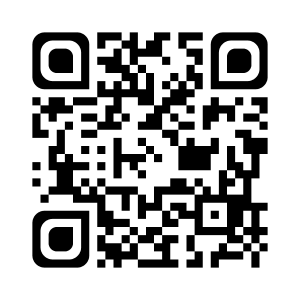 - Le verbe s’accorde en nombre et en personne avec son sujet.- Dans certaines phrases, la relation entre le sujet et le verbe est particulière.	 Sujet inversé.			Chantait-elle ?	 Phrase négative.			Julie ne chantait pas.	 Plusieurs GN pour un verbe.	Julie et ses petites sœurs chantaient.	 Plusieurs verbes pour un sujet.	Julie chantait et dansait.	 Sujet éloigné du verbe.		Julie, devant toute sa famille réunie, chantait.Le garçon de ma voisine, sur sa chaise en bois abîmée par les années, chantait. GN sujet étendu.		Ce garçon, assis sur sa chaise et regardant par la fenêtre, chantait et se cassait la voix.Le garçon dont tu m’as parlé s’est cassé la voix en tombant de sa chaise. Je sais ma leçon si…GRAM 26 Je sais repérer une relation sujet/verbe dans une phrase.GRAM 26 Je sais repérer les relations sujet/verbe particulières.